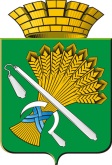 	ГЛАВА КАМЫШЛОВСКОГО ГОРОДСКОГО ОКРУГА            Р А С П О Р Я Ж  Е Н И Еот 15.04.2015  года  № 168-Рг. КамышловО внесении изменений в Административный регламент муниципальной услуги «Предоставление путевок детям в организации отдыха в дневных и загородных лагерях», утвержденный  распоряжением главы Камышловского городского округа от 23 января 2015 года №11-Р На основании части 4 статьи 7 Федерального закона от 06 октября 2003 года № 131-ФЗ «Об общих принципах организации местного самоуправления в Российской Федерации» (редакция от 29 декабря 2014 года), части 6 статьи 11.2 Федерального закона от 27 июля 2010 года № 210-ФЗ (редакция от 28.12.2013 года) «Об организации предоставления государственных и муниципальных услуг» (с изменениями и дополнениями, вступившими в законную силу с 03 января 2014 года), руководствуясь Уставом Камышловского городского округа, протестом Камышловской межрайонной прокуратуры  на Административный регламент по предоставлению муниципальной услуги «Предоставление путевок детям в организации отдыха в дневных и загородных лагерях», утвержденный  распоряжением главы Камышловского городского округа от 23 января 2015 года  №11-Р от 02 марта 2015 №01-14-2015,	1. Внести в Административный регламент муниципальной услуги «Предоставление путевок детям в организации отдыха в дневных и загородных лагерях», утвержденный  распоряжением главы Камышловского городского округа от 23 января 2015 года  №11-Р следующие изменения:1.1. В пункте 5.4 раздела V фразу: «…в течение тридцати рабочих дней  со дня ее регистрации» заменить на фразу следующего содержания: «…в течение пятнадцати рабочих дней со дня ее регистрации…». 2. Опубликовать данное распоряжение в газете «Камышловские известия» и разместить на официальном сайте Камышловского городского округа в информационно- телекоммуникационной сети «Интернет».3. Контроль за исполнением настоящего распоряжения возложить на заместителя главы администрации Камышловского городского округа по социальным вопросам Половникова А.В.Глава Камышловского городского округа                                  М.Н. Чухарев